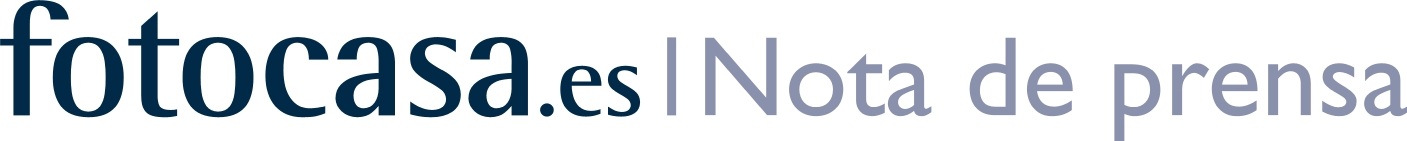 OCTUBRE: PRECIO DE LA VIVIENDA EN VENTAEl precio de la vivienda de segunda mano sube un 1,4% en octubre A nivel nacional el precio sube en 13 comunidades autónomasEl precio de la vivienda de segunda mano se sitúa en 1.660 €/m2 en octubreEn octubre la variación interanual sube un 1,2%41 provincias incrementan el precio en el mes de octubreMadrid, 16 de noviembre de 2016El precio medio de la vivienda de segunda mano en España se sitúa en octubre en 1.660 €/m2 y registra un incremento mensual del 1,4%, según datos del portal inmobiliario fotocasa. Este incremento muestra, un mes más, que el precio de la vivienda de segunda mano se está estabilizando y que estamos dejando atrás las grandes caídas de precios a las que hemos asistido estos últimos años. Respecto a la variación interanual, el precio de octubre de 2016 sube un 1,2% y sigue con la tónica alcista de los últimos meses. “La vivienda de segunda mano está siendo uno de los principales motores de la reactivación que está viviendo el mercado inmobiliario y esto se traslada a los precios. Nuestro índice refleja mes a mes una tendencia hacia la normalización en casi todo el país salvo Madrid capital, Barcelona,  buena parte de las islas y puntos turísticos muy concretos de la costa mediterránea, donde ya se puede hablar de recuperación de los precios”, explica Beatriz Toribio, responsable de Estudios de fotocasa.El precio medio de la vivienda de segunda mano en España acumula una caída de -43,8% desde que registrara su máximo histórico en abril de 2007 con 2.952 €/m2. En este sentido, 12 comunidades autónomas cuentan con caídas superiores al -40% desde que alcanzaron el precio máximo hace nueve años. Así, la Rioja es la comunidad que más ha visto caer el precio (-57,4%), seguida de Navarra, que acumula una caída del -52,8%, Castilla-La Mancha (-52,5%), Aragón (-52,4%), Murcia (-50%), Asturias (-46%), Comunitat Valenciana (-45,8%), Cataluña (-45,2%), Madrid (-43,1%), Extremadura (-41,5%), Andalucía (-41%) y Cantabria -40,4%).  Ranking del precio medio de la vivienda por CC.AA            Fuente: Índice Inmobiliario fotocasaEl precio se incrementa en 13 comunidades autónomasDe las 17 comunidades autónomas, en octubre el precio medio de la vivienda de segunda mano sube en 13 de ellas. El incremento más acusado se produce en Cataluña (4,7%), Baleares (3,5%), Canarias (2,6%), Andalucía (1,8%) y Comunitat Valenciana (1,6%). En el otro extremo, Asturias es la comunidad que más ve caer el precio de la vivienda de segunda mano en octubre, en concreto un -0,4%, seguido de Extremadura (-0,2%) y País Vasco (-0,1%).En cuanto a los precios, el País Vasco sigue siendo la comunidad más cara de España, con un precio medio de 2.732 €/m2, seguida de Madrid (2.260 €/m2) y Cataluña (2.117 €/m2). Por el contrario, Castilla-La Mancha (1.051 €/m2), Extremadura (1.102 €/m2) y Murcia (1.149 €/m2) son las comunidades con los precios de la vivienda de segunda mano más asequibles.41 provincias incrementan el precioEn cuanto a la evolución del precio de la vivienda por provincias, en 41 de ellas se registran subidas de precios en términos mensuales, con incrementos que van del 4,1% de Tarragona al 0,1% de A Coruña. Por el contrario, los precios caen en seis provincias, en concreto entre un -0,6% de Valladolid y Guipúzcoa y el -0,1% de Badajoz.Del total de los 781 municipios de España analizados por fotocasa, en 476 municipios el precio de la vivienda sube en el mes de octubre y en 321 se registran descensos en el precio. El municipio con el precio de la vivienda de segunda mano más elevado es Zarautz (4.786 €/m2). Por su parte, Aranzueque, en Guadalajara es la población española más barata, con un precio medio de 440 €/m2. Precio Vivienda España: Los 10 municipios más caros y más baratos (€/m2 octubre 2016)                                      Fuente: Índice Inmobiliario fotocasaBarcelona cuenta con el distrito de compra más caroEl índice inmobiliario de fotocasa también analiza los distritos de Madrid y Barcelona. Históricamente, el distrito más caro de estas dos ciudades se situaba en Madrid, en el barrio de Salamanca, pero en los últimos meses tres distritos de Barcelona han desbancado a la capital. Se trata de Sarrià – Sant Gervasi, Les Corts y l’Eixample, que ocupan los primeros puestos de los distritos más caros para comprar una vivienda de segunda mano. En concreto, comprar una vivienda en Sarrià – Sant Gervasi cuesta 4.759 €/m2, en Les Corts cuesta 4.550 €/m2 y en L’Eixample cuesta 4.395 €/m2. Por su parte, el distrito de Salamanca cuesta 4.393 €/m2.En cuanto a las variaciones mensuales ocho de los 10 distritos suben en Barcelona y en Madrid lo hacen 13 de los 21 distritos de la capital. El incremento más acusado se produce en Barcelona, en el distrito de l’Eixample, que se incrementa un 2,3%, seguido de Sant Martí (1,9%), Gràcia (1,2%) y Tetuán, en Madrid (1,1%) y Sarrià-Sant Gervasi, en Barcelona, que sube un 0,9%.En el otro extremo, Puente de Vallecas en Madrid es el distrito que más desciende, un -0,7%, y en la ciudad condal es Sants-Montjuïc el distrito que más cae (-0,2%). Sobre fotocasaPortal inmobiliario que dispone de la mayor oferta del mercado, tanto inmuebles de segunda mano como promociones de obra nueva y alquiler. Cada mes genera un tráfico de 18 millones de visitas (60% a través de dispositivos móviles) y 650 millones de páginas vistas y cada día la visitan un promedio de 458.000 usuarios únicos. Mensualmente elabora el índice inmobiliario fotocasa, un informe de referencia sobre la evolución del precio medio de la vivienda en España, tanto en venta como en alquiler. fotocasa pertenece a Schibsted Spain, la compañía de anuncios clasificados y de ofertas de empleo más grande y diversificada del país. Además de gestionar el portal inmobiliario fotocasa, cuenta con los siguientes portales de referencia: vibbo, coches.net, Infojobs.net y milanuncios.com. Schibsted Spain forma parte del grupo internacional de origen noruego Schibsted Media Group, que está presente en más de 30 países y cuenta con 6.800 empleados. Más información en la web de Schibsted Media Group.Departamento de Comunicación de fotocasaAnaïs LópezTlf.: 93 576 56 79 Móvil: 620 66 29 26anais.lopez@scmspain.com comunicacion@fotocasa.es http://prensa.fotocasa.es twitter: @fotocasaLos 10 municipios más caros (€/m2)Los 10 municipios más caros (€/m2)Los 10 municipios más baratos (€/m2)Los 10 municipios más baratos (€/m2)Zarautz        4.786 € Aranzueque  440 € Donostia - San Sebastián         4.248 € Yepes  544 € Sitges        4.002 € Benicull de Xúquer  618 € Hondarribia        3.770 € Fuensalida  704 € Barcelona Capital        3.731 € Manzanares  706 € Eivissa        3.685 € Xove  712 € Getxo         3.394 € Canals  719 € Sant Cugat del Vallès        3.368 € San Jorge / Sant Jordi  727 € Pozuelo de Alarcón        3.218 € Almoradí  731 € Orio        3.177 € Albatera  733 € 